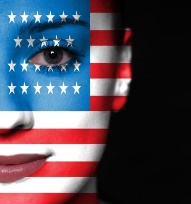 Dates of the retreat are:  Thursday, Sept. 14th – Sept. 17th, 2017 inclusive.  Please PRINT when filling out this application and include a $100.00 check/deposit made out to Female Veterans Unite, (which will be returned to you at the end of the retreat unless you so choose to donate it towards the 2018 retreat)  Mail to: 4th Annual Female Veteran Retreat, P.O. Box 5403, Sarasota, FL  34277-5403       DEADLINE IS:  June 30th, 2017Please note that you MUST BE completely mobile and able to care for yourself in order to attend this retreat!Email:  femaleveteransunite@gmail.com                                   Website:  femaleveteransunite.com                                                       Face Book:  femaleveteransuniteDates of the retreat are:  Thursday, Sept. 14th – Sept. 17th, 2017 inclusive.  Please PRINT when filling out this application and include a $100.00 check/deposit made out to Female Veterans Unite, (which will be returned to you at the end of the retreat unless you so choose to donate it towards the 2018 retreat)  Mail to: 4th Annual Female Veteran Retreat, P.O. Box 5403, Sarasota, FL  34277-5403       DEADLINE IS:  June 30th, 2017Please note that you MUST BE completely mobile and able to care for yourself in order to attend this retreat!Email:  femaleveteransunite@gmail.com                                   Website:  femaleveteransunite.com                                                       Face Book:  femaleveteransuniteDates of the retreat are:  Thursday, Sept. 14th – Sept. 17th, 2017 inclusive.  Please PRINT when filling out this application and include a $100.00 check/deposit made out to Female Veterans Unite, (which will be returned to you at the end of the retreat unless you so choose to donate it towards the 2018 retreat)  Mail to: 4th Annual Female Veteran Retreat, P.O. Box 5403, Sarasota, FL  34277-5403       DEADLINE IS:  June 30th, 2017Please note that you MUST BE completely mobile and able to care for yourself in order to attend this retreat!Email:  femaleveteransunite@gmail.com                                   Website:  femaleveteransunite.com                                                       Face Book:  femaleveteransuniteDates of the retreat are:  Thursday, Sept. 14th – Sept. 17th, 2017 inclusive.  Please PRINT when filling out this application and include a $100.00 check/deposit made out to Female Veterans Unite, (which will be returned to you at the end of the retreat unless you so choose to donate it towards the 2018 retreat)  Mail to: 4th Annual Female Veteran Retreat, P.O. Box 5403, Sarasota, FL  34277-5403       DEADLINE IS:  June 30th, 2017Please note that you MUST BE completely mobile and able to care for yourself in order to attend this retreat!Email:  femaleveteransunite@gmail.com                                   Website:  femaleveteransunite.com                                                       Face Book:  femaleveteransuniteDates of the retreat are:  Thursday, Sept. 14th – Sept. 17th, 2017 inclusive.  Please PRINT when filling out this application and include a $100.00 check/deposit made out to Female Veterans Unite, (which will be returned to you at the end of the retreat unless you so choose to donate it towards the 2018 retreat)  Mail to: 4th Annual Female Veteran Retreat, P.O. Box 5403, Sarasota, FL  34277-5403       DEADLINE IS:  June 30th, 2017Please note that you MUST BE completely mobile and able to care for yourself in order to attend this retreat!Email:  femaleveteransunite@gmail.com                                   Website:  femaleveteransunite.com                                                       Face Book:  femaleveteransunitePRINT Name:                                                                                                                                                                        Last Four:  PRINT Name:                                                                                                                                                                        Last Four:  PRINT Name:                                                                                                                                                                        Last Four:  PRINT Name:                                                                                                                                                                        Last Four:  PRINT Name:                                                                                                                                                                        Last Four:  Current address:Current address:Current address:Current address:Current address:City:City:State:State:ZIP Code:Phone: Home-Phone: Home-Phone: Cell-Phone: Cell-Date of BirthCurrent Occupation:Current Occupation:Current Occupation:Current Occupation:Current Occupation:What days do you work?What days do you work?What days do you work?E-Mail:E-Mail:Current Military Status:Current Military Status:Rank at discharge:Rank at discharge:Branch of Service:Date separated from active duty:                                                                                                                         Type of Discharge:Date separated from active duty:                                                                                                                         Type of Discharge:Date separated from active duty:                                                                                                                         Type of Discharge:Date separated from active duty:                                                                                                                         Type of Discharge:Date separated from active duty:                                                                                                                         Type of Discharge:Emergency ContactEmergency ContactEmergency ContactEmergency ContactEmergency ContactName of a relative not residing with you:Name of a relative not residing with you:Name of a relative not residing with you:Name of a relative not residing with you:Name of a relative not residing with you:Address:Address:Address:Address:Phone:City:City:State:State:ZIP Code:Relationship:Relationship:Relationship:Relationship:Relationship:Please “share with us”, if you would like to, any service connected disabIlities and/or handicaps  Please “share with us”, if you would like to, any service connected disabIlities and/or handicaps  Please “share with us”, if you would like to, any service connected disabIlities and/or handicaps  Please “share with us”, if you would like to, any service connected disabIlities and/or handicaps  Please “share with us”, if you would like to, any service connected disabIlities and/or handicaps  additional informationadditional informationadditional informationadditional informationadditional informationDo you utilize a service dog?                          Breed & size:                                                                                                        *Must also provide dog’s license/shot recordBreed & size:                                                                                                        *Must also provide dog’s license/shot recordBreed & size:                                                                                                        *Must also provide dog’s license/shot recordBreed & size:                                                                                                        *Must also provide dog’s license/shot recordWhat do you enjoy doing in your down time?  Scrapbooking ___ Coloring ___  Painting ___ Exercising ___ Listening to music ____Dancing ____Volunteering____What do you enjoy doing in your down time?  Scrapbooking ___ Coloring ___  Painting ___ Exercising ___ Listening to music ____Dancing ____Volunteering____What do you enjoy doing in your down time?  Scrapbooking ___ Coloring ___  Painting ___ Exercising ___ Listening to music ____Dancing ____Volunteering____What do you enjoy doing in your down time?  Scrapbooking ___ Coloring ___  Painting ___ Exercising ___ Listening to music ____Dancing ____Volunteering____What do you enjoy doing in your down time?  Scrapbooking ___ Coloring ___  Painting ___ Exercising ___ Listening to music ____Dancing ____Volunteering____Do you require any additional accommodations?                                                                                 Do you mind sharing a room with a Sister Warrior?     YES   or   NODo you require any additional accommodations?                                                                                 Do you mind sharing a room with a Sister Warrior?     YES   or   NODo you require any additional accommodations?                                                                                 Do you mind sharing a room with a Sister Warrior?     YES   or   NODo you require any additional accommodations?                                                                                 Do you mind sharing a room with a Sister Warrior?     YES   or   NODo you require any additional accommodations?                                                                                 Do you mind sharing a room with a Sister Warrior?     YES   or   NODo you suffer from any allergies?Do you suffer from any allergies?Do you suffer from any allergies?Do you suffer from any allergies?Do you suffer from any allergies?If yes – Please state (i.e. food, drug, etc.)If yes – Please state (i.e. food, drug, etc.)If yes – Please state (i.e. food, drug, etc.)If yes – Please state (i.e. food, drug, etc.)If yes – Please state (i.e. food, drug, etc.)what iS most important to you?                         please rank 1-12 with 1 being most important.what iS most important to you?                         please rank 1-12 with 1 being most important.what iS most important to you?                         please rank 1-12 with 1 being most important.what iS most important to you?                         please rank 1-12 with 1 being most important.what iS most important to you?                         please rank 1-12 with 1 being most important.Healthy RelationshipsHealthy RelationshipsFamilyFamilyChild Care & ParentingBalance in your LifeBalance in your LifeFriendsFriendsVA BenefitsNavigating the VA Healthcare SystemNavigating the VA Healthcare SystemJobJobEducation/CareerHobbies/Volunteer WorkHobbies/Volunteer WorkAnxiety & DepressionAnxiety & DepressionMST/TBI/PTSOrganizations that you currently belong to?What are you hoping to gain from this retreat?*Please legibly PRINT and then sign your name*Organizations that you currently belong to?What are you hoping to gain from this retreat?*Please legibly PRINT and then sign your name*Organizations that you currently belong to?What are you hoping to gain from this retreat?*Please legibly PRINT and then sign your name*Organizations that you currently belong to?What are you hoping to gain from this retreat?*Please legibly PRINT and then sign your name*Organizations that you currently belong to?What are you hoping to gain from this retreat?*Please legibly PRINT and then sign your name*Printed Name of Applicant:Printed Name of Applicant:Printed Name of Applicant:Printed Name of Applicant:Printed Name of Applicant:Signature of Applicant:Signature of Applicant:Signature of Applicant:Signature of Applicant:Date: